Publicado en España el 28/04/2023 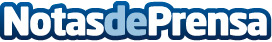 El alquiler de trasteros es una excelente solución de almacenamiento por Trasteros GodoyEl almacenamiento es una necesidad común para muchas personas en la actualidad. Ya sea que se esté buscando espacio adicional para sus pertenencias personales o necesiten almacenar herramientas o equipos de su empresa, el espacio de almacenamiento es un recurso muy valiosoDatos de contacto:TRASTEROS GODOYEl alquiler de trasteros es una excelente solución de almacenamiento 687 637 987Nota de prensa publicada en: https://www.notasdeprensa.es/el-alquiler-de-trasteros-es-una-excelente Categorias: Nacional Madrid Logística Hogar http://www.notasdeprensa.es